Grace Lutheran Church493 Forest Avenue, Glen Ellyn IL       630.469.1555 www.graceglenellyn.org17th Sunday after PentecostOctober 2, 2022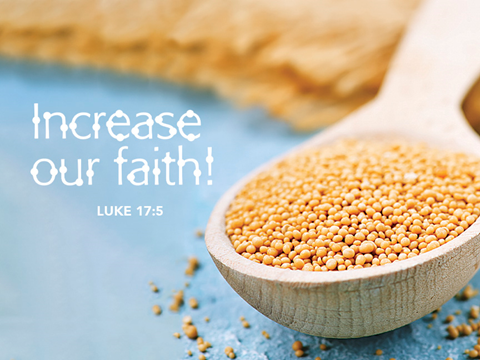 +   Proclaim Christ   +   Build Community   ++   Serve Our Neighbors   +IntroductionA little faith goes a long way is Jesus’ point in the gospel. A mustard seed’s-worth of faith has miraculous potential. The patience, tenacity, and endurance required for the life of faith are the blessings received in holy baptism, holy communion, and the word read and proclaimed in this assembly. Anticipate them. Receive them with thanksgiving.An asterisk (*) indicates that you should stand for that portion of the service.  If standing is difficult, please remain seated. Congregation responses are in bold print.GatheringThe Holy Spirit calls us together as the people of God.Welcome/Announcements Prelude	*Please stand as you are able and turn to face the font.Confession and ForgivenessAll may make the sign of the cross, the sign that is marked at baptism, as the presiding minister begins.Blessed be the holy Trinity, ☩ one God, who is eager to forgive and who loves us beyond our days. Amen.Dear friends, together let us acknowledge our failure to love this world as Jesus does.Silence is kept for reflection.God of mercy and forgiveness, we confess that sin still has a hold on us. We have harmed your good creation. We have failed to do justice, love kindness, and walk humbly with you. Turn us in a new direction.Show us the path that leads to life. Be our refuge and strength on the journey, through Jesus Christ, our redeemer and friend. Amen.Beloved of God: your sins are forgiven ☩ and you are made whole. God points the way to new life in Christ,who meets us on the road. Journey now in God’s abiding love through the power of the Holy Spirit. Amen.*Entrance Hymn 	ACS #1043	Spirit, Open My Heart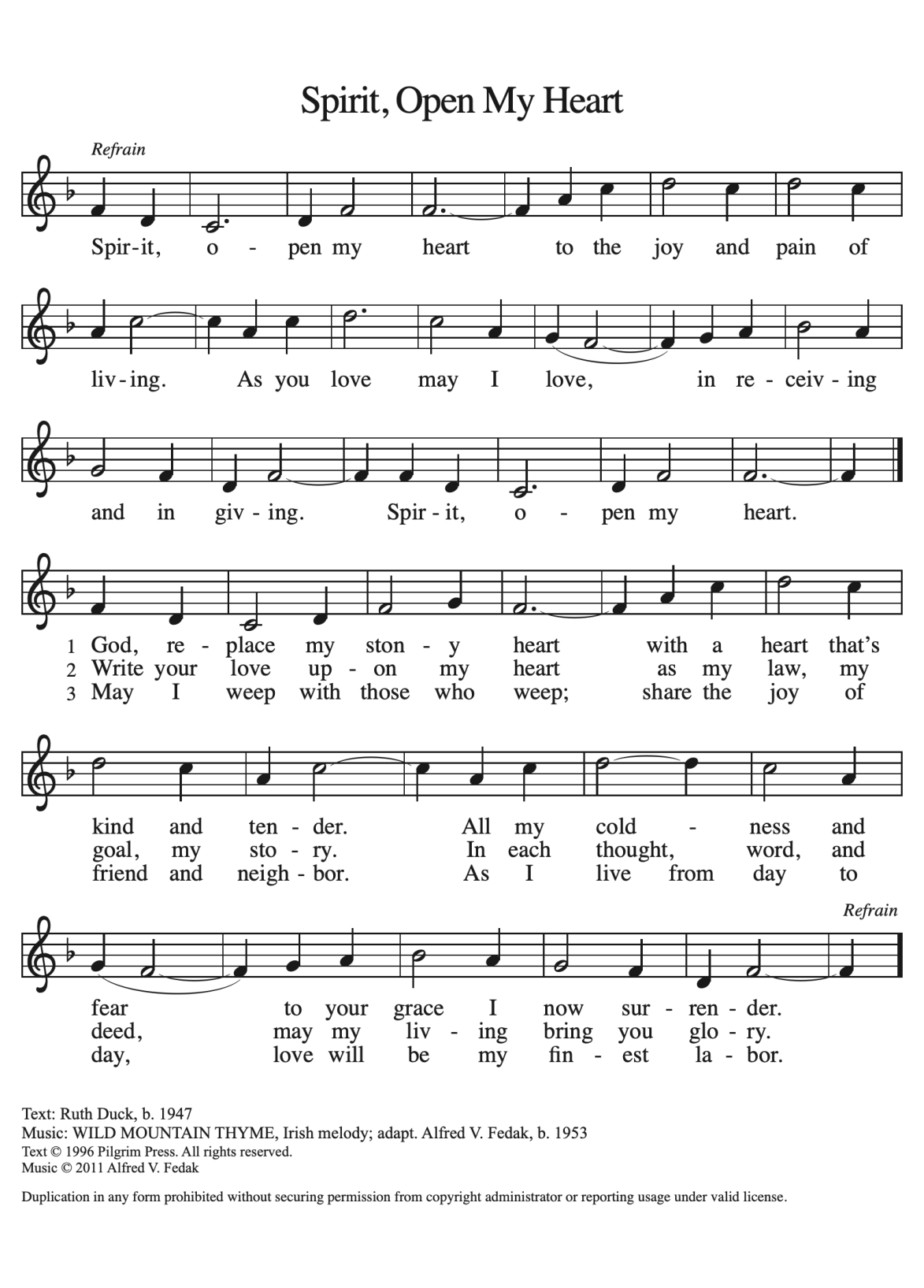 Stanzas on next page*Greeting The grace of our Lord Jesus Christ, the love of God, and the communion of the Holy Spirit be with you all. And also with you.*Kyrie  	Cantor sings Stanzas, Congregation joins on Refrain	 C. Heine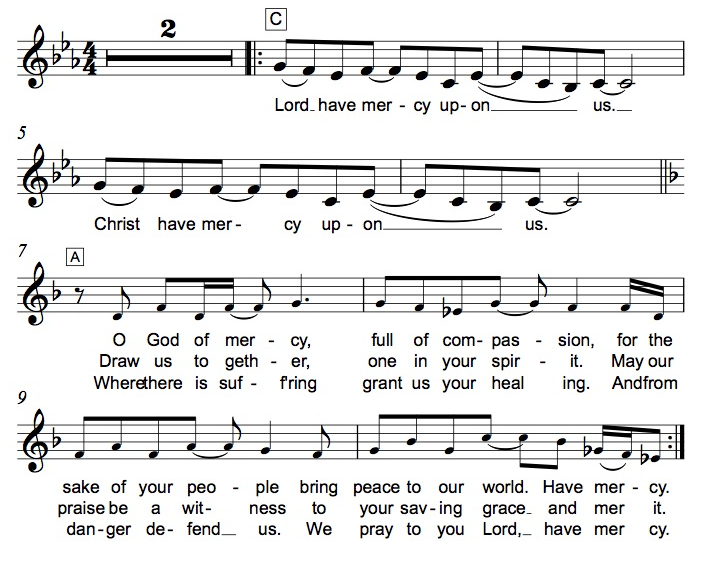 *Prayer of the Day O God, rich in mercy, you look with compassion on this troubled world. Feed us with your grace, and grant us the treasure that comes only from you, through Jesus Christ, our Savior and Lord. Amen. 	Be seated.WordGod speaks to us in scripture reading.First Lesson		Habakkuk 1:1-4; 2:1-4Injustice and violence in the time leading up to the Babylonian exile move this prophet to lament: How can a good and all-powerful God see evil in the world and seemingly remain indifferent? God answers by proclaiming that the righteous will live by faith.1The oracle that the prophet Habakkuk saw. 2O Lord, how long shall I cry for help, and you will not listen? Or cry to you “Violence!” and you will not save? 3Why do you make me see wrongdoing and look at trouble? Destruction and violence are before me; strife and contention arise. 4So the law becomes slack and justice never prevails. The wicked surround the righteous— therefore judgment comes forth perverted.

2:1I will stand at my watchpost, and station myself on the rampart; I will keep watch to see what he will say to me, and what he will answer concerning my complaint. 2Then the Lord answered me and said: Write the vision; make it plain on tablets, so that a runner may read it. 3For there is still a vision for the appointed time; it speaks of the end, and does not lie. If it seems to tarry, wait for it; it will surely come, it will not delay. 4Look at the proud! Their spirit is not right in them, but the righteous live by their faith.Word of God, Word of Life. Thanks be to God.Psalm		Psalm 37:1-91Do not be provoked by evildoers; do not be jealous of those who do wrong.
2For they shall soon wither like the grass, and like the green grass fade away.
3Put your trust in the Lord and do good; dwell in the land and find safe pasture.
4Take delight in the Lord, who shall give you your heart’s desire. 
5Commit your way to the Lord; put your trust in the Lord, and see what God will do.
6The Lord will make your vindication as clear as the light and the justice of your case like the noonday sun.
7Be still before the Lord and wait patiently. Do not be provoked by the one who prospers, the one who succeeds in evil schemes.
8Refrain from anger, leave rage alone; do not be provoked; it leads only to evil.
9For evildoers shall be cut off, but those who hope in the Lord shall possess the land. Second Lesson		2 Timothy 1:1-14This letter written to Timothy is a personal message of encouragement. In the face of hardship and persecution, Timothy is reminded that his faith is a gift of God. He is encouraged to exercise that faith with the help of the Holy Spirit.      1Paul, an apostle of Christ Jesus by the will of God, for the sake of the promise of life that is in Christ Jesus, 2To Timothy, my beloved child:  Grace, mercy, and peace from God the Father and Christ Jesus our Lord.
 3I am grateful to God—whom I worship with a clear conscience, as my ancestors did—when I remember you constantly in my prayers night and day. 4Recalling your tears, I long to see you so that I may be filled with joy. 5I am reminded of your sincere faith, a faith that lived first in your grandmother Lois and your mother Eunice and now, I am sure, lives in you. 6For this reason I remind you to rekindle the gift of God that is within you through the laying on of my hands; 7for God did not give us a spirit of cowardice, but rather a spirit of power and of love and of self-discipline.
 8Do not be ashamed, then, of the testimony about our Lord or of me his prisoner, but join with me in suffering for the gospel, relying on the power of God, 9who saved us and called us with a holy calling, not according to our works but according to his own purpose and grace. This grace was given to us in Christ Jesus before the ages began, 10but it has now been revealed through the appearing of our Savior Christ Jesus, who abolished death and brought life and immortality to light through the gospel. 11For this gospel I was appointed a herald and an apostle and a teacher, 12and for this reason I suffer as I do. But I am not ashamed, for I know the one in whom I have put my trust, and I am sure that he is able to guard until that day what I have entrusted to him. 13Hold to the standard of sound teaching that you have heard from me, in the faith and love that are in Christ Jesus. 14Guard the good treasure entrusted to you, with the help of the Holy Spirit living in us.Word of God, Word of Life. Thanks be to God.*Please stand as you are able.*Gospel Acclamation		Hallelujah!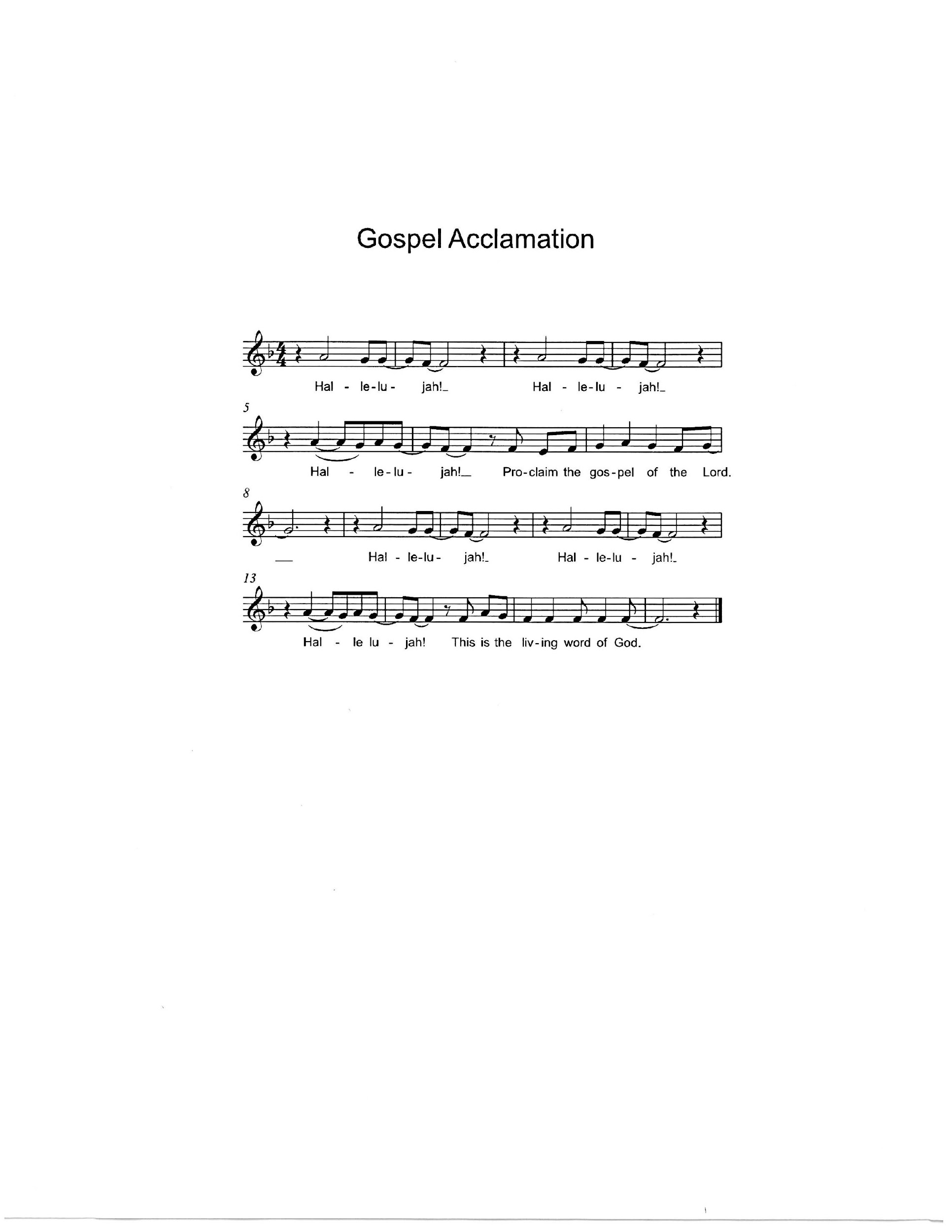 The holy Gospel according to Luke.  Glory to you, O Lord.*Gospel		Luke 17:5-10On the way to Jerusalem, Jesus instructs his followers about the power of faith and the duties of discipleship. He calls his disciples to adopt the attitude of servants whose actions are responses to their identity rather than works seeking reward.5The apostles said to the Lord, “Increase our faith!” 6The Lord replied, “If you had faith the size of a mustard seed, you could say to this mulberry tree, ‘Be uprooted and planted in the sea,’ and it would obey you.
 7“Who among you would say to your slave who has just come in from plowing or tending sheep in the field, ‘Come here at once and take your place at the table’? 8Would you not rather say to him, ‘Prepare supper for me, put on your apron and serve me while I eat and drink; later you may eat and drink’? 9Do you thank the slave for doing what was commanded? 10So you also, when you have done all that you were ordered to do, say, ‘We are worthless slaves; we have done only what we ought to have done!’ ”The Gospel of the Lord.  Praise to you, O Christ.	Be seated.Sermon		    The Rev. Melody Eastman*Please stand as you are able.*Hymn of the Day 	ELW #759	My Faith Looks Up to Thee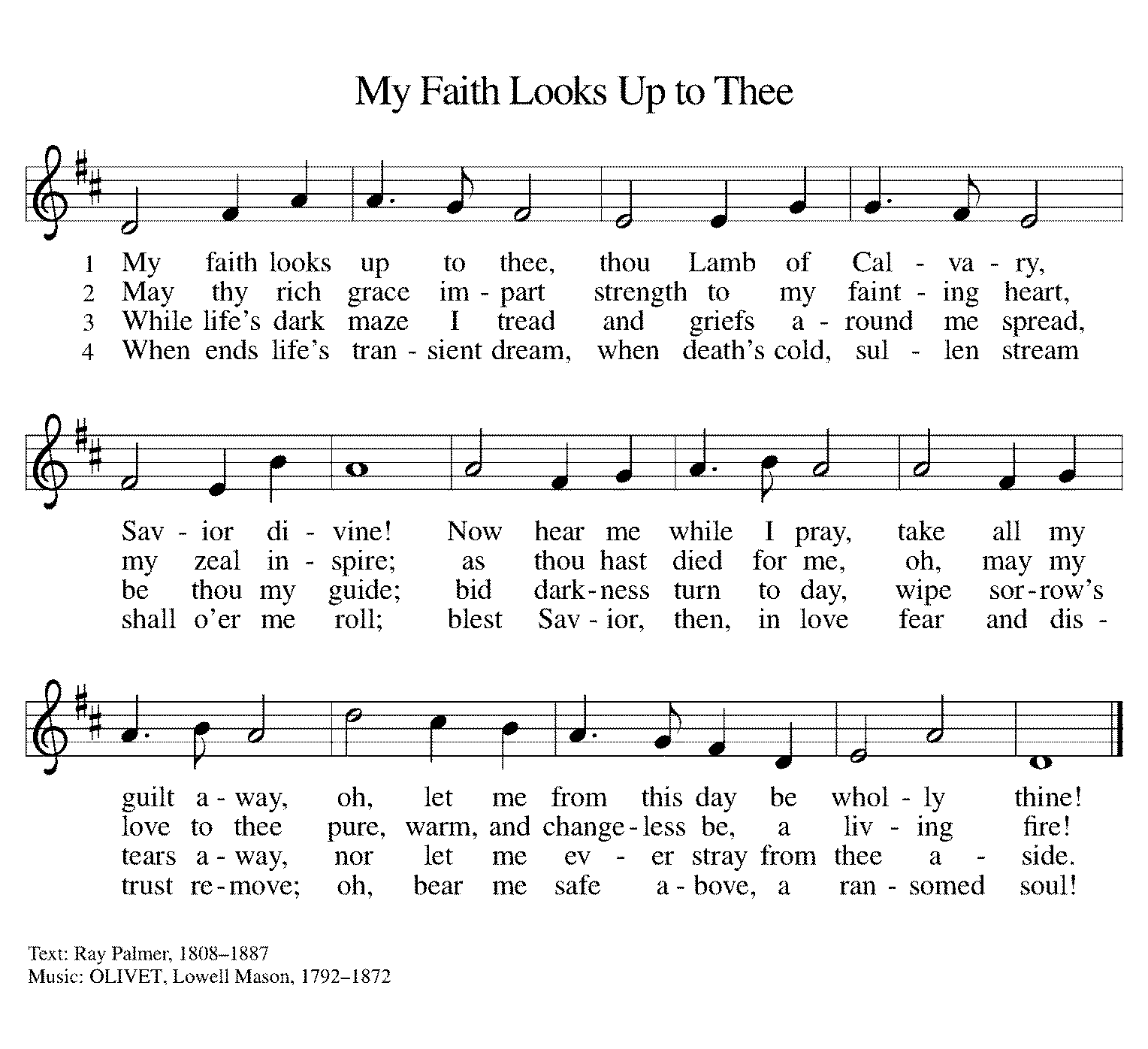 *The Apostles’ CreedTogether with the whole Church, let us confess our faith.I believe in God, the Father almighty, creator of heaven and earth.I believe in Jesus Christ, God's only Son, our Lord, who was conceived by the Holy Spirit, born of the virgin Mary, suffered under Pontius Pilate, was crucified, died, and was buried; he descended to the dead. On the third day he rose again; he ascended into heaven, he is seated at the right hand of the Father, and he will come to judge the living and the dead.I believe in the Holy Spirit, the holy catholic church, the communion of saints, the forgiveness of sins, the resurrection of the body, and the life everlasting. Amen. *Prayers of Intercession As scattered grains of wheat are gathered together into one bread, so let us gather our prayers for the church, those in need, and all of God’s good creation.A brief silence.We pray for your holy church in every place and for those who serve following the example of Christ. Help them to live by faith and walk by the light of your gospel. God of grace, hear our prayer.For parts of the world ravaged by natural disaster: relieve those affected by floods, wildfires, droughts, earthquakes, tornadoes, and hurricanes. God of grace, hear our prayer.For every nation and for those entrusted with authority: grant our leaders self-discipline in all things, and inspire them with love for your people. God of grace, hear our prayer.For victims of violence, abuse, and neglect: heal those who have been harmed and protect those who are vulnerable. For all who are sick especially Rich, Dorothy, Norma, Brittany, Susan, and those we name before you now. . . God of grace, hear our prayer.For this and every congregation: rekindle your gifts within your people, and inspire councils, committees, and individuals to plan and work together that all may know your love. God of grace, hear our prayer.Here other intercessions may be offered.In thanksgiving that you have abolished death, and for the saints who have died. Bring us all to eternal life with you. God of grace, hear our prayer.Gathered together in the sweet communion of the Holy Spirit, gracious God, we offer these and all our prayers to you; through Jesus Christ, our Savior. Amen.*PeaceThe peace of Christ be with you always. And also with you.Please share the peace with others in your household, or by making a sign of peace to those on Zoom and then you may be seated as the table is prepared.	MealGod feeds us with the presence of Jesus Christ.Gathering of Gifts	We gather gifts for those in need and for the church’s mission.Music During Offering	*Please stand as you are able. The gifts are brought forward while the congregation sings:*Offertory Response		C. Heine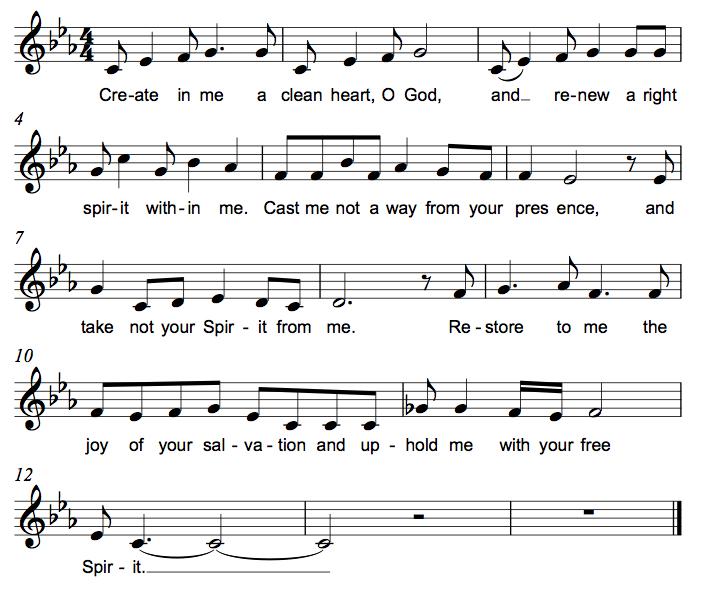 *Offering PrayerGracious God, in your great love you richly provide for our needs. Make of these gifts a banquet of blessing,and make us ready to share with all in need; through Jesus Christ, who sets a table for all. Amen.*Great Thanksgiving 		C. Heine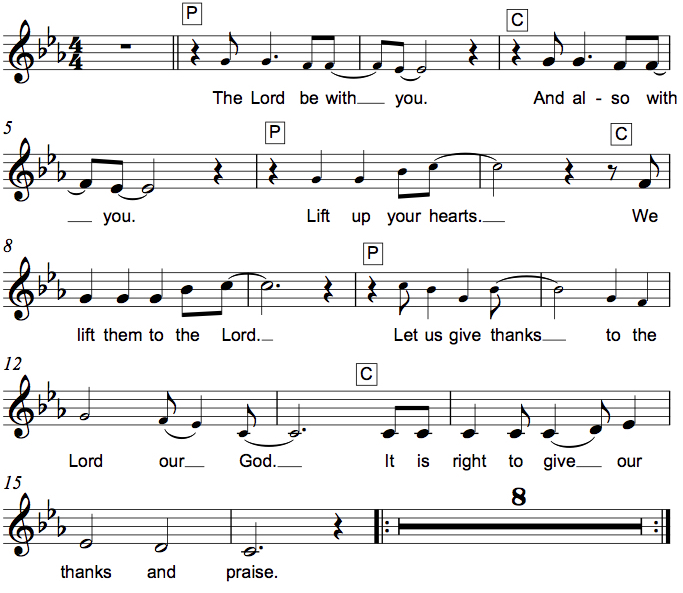 *Preface*Sanctus  	Holy, Holy, Holy	C. Heine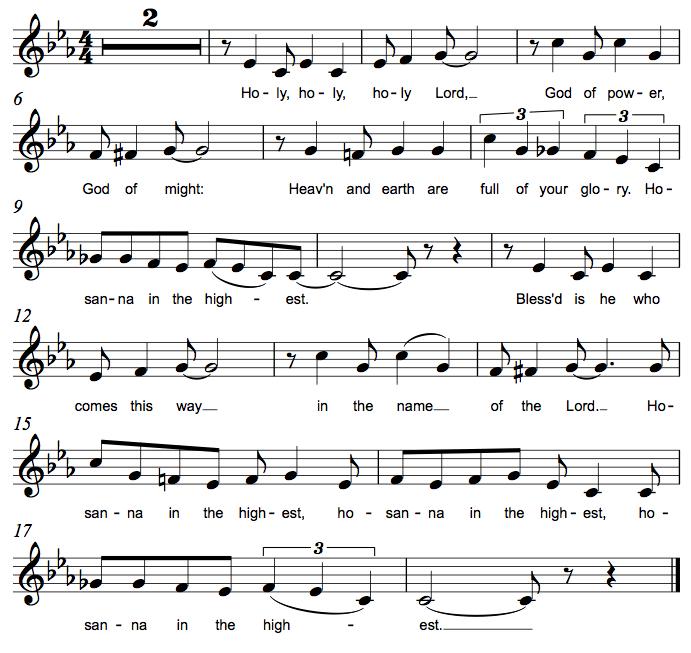 Continued on next page*Thanksgiving at the Table Holy God, you alone are holy, you alone are God. The universe declares your praise:  beyond the stars; beneath the sea; within each cell; with every breath. We praise you, O God.Generations bless your faithfulness: through the water; by night and day; across the wilderness;  out of exile; into the future. We bless you, O God.We give you thanks for your dear Son: at the heart of human life; near to those who suffer; beside the sinner;  among the poor; with us now. We thank you, O God.In the night in which he was betrayed. .  . . . . Remembering his love for us on the way, at the table, and to the end, we proclaim the mystery of faith:Christ has died. Christ is risen. Christ will come again.We pray for the gift of your Spirit: in our gathering; within this meal; among your people; throughout the world. Blessing, praise, and thanks to you, holy God, through Christ Jesus,  by your Spirit, in your church, without end. Amen.*The Lord’s Prayer Ecumenical VersionGathered into one by the Holy Spirit, let us pray as Jesus taught us.Our Father in heaven, hallowed be your name, your kingdom come, your will be done, on earth as in heaven. Give us today our daily bread. Forgive us our sins as we forgive those who sin against us.  Save us from the time of trial and deliver us from evil.  For the kingdom, the power and the glory are yours, now and forever. Amen.*Invitation to CommunionChrist invites you to this table. Come, taste and see.	Be seated.CommunionFor those receiving communion from home:This is the body of Christ, given for you. Amen (Eat the bread.)This is the blood of Christ, shed for you. Amen (Drink the juice.)Those who wish to come to the rail for communion or a blessing may do so at the ushers’ direction. You may return to your seat by the side aisles after you have received the bread and wine. Agnus Dei 	Lamb of God	M.B. Eastman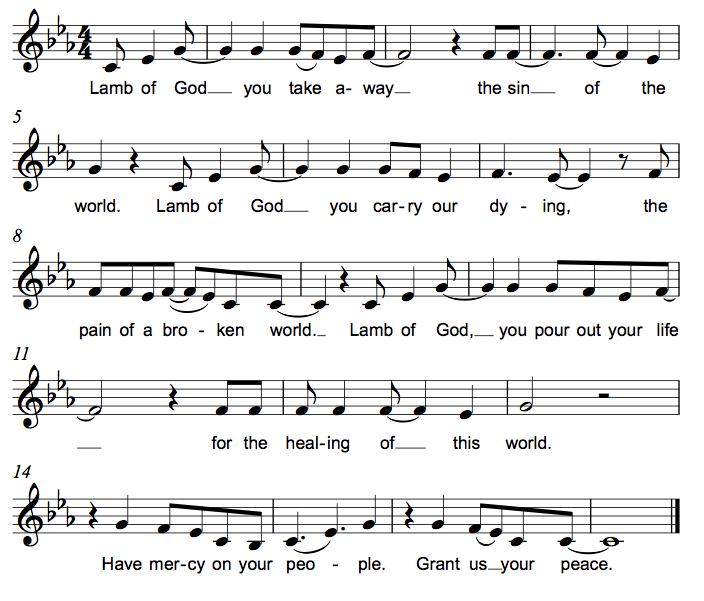 Continued on next page*Please stand as you are able.*Post Communion Blessing May the body and blood of our Lord Jesus Christ strengthen you and keep you in his grace. Amen.*Post Communion Prayer God of the abundant table, you have refreshed our hearts in this meal with bread for the journey. Give us your grace on the road that we might serve our neighbors with joy; for the sake of Jesus Christ, our Lord. Amen.Sending God blesses us and sends us in mission to the world.*BlessingGod, who gives life to all things and frees us from despair, bless you with truth and peace. And may the holy Trinity, ☩ one God, guide you always in faith, hope, and love. Amen.*Sending Hymn	ELW #635	We Walk by Faith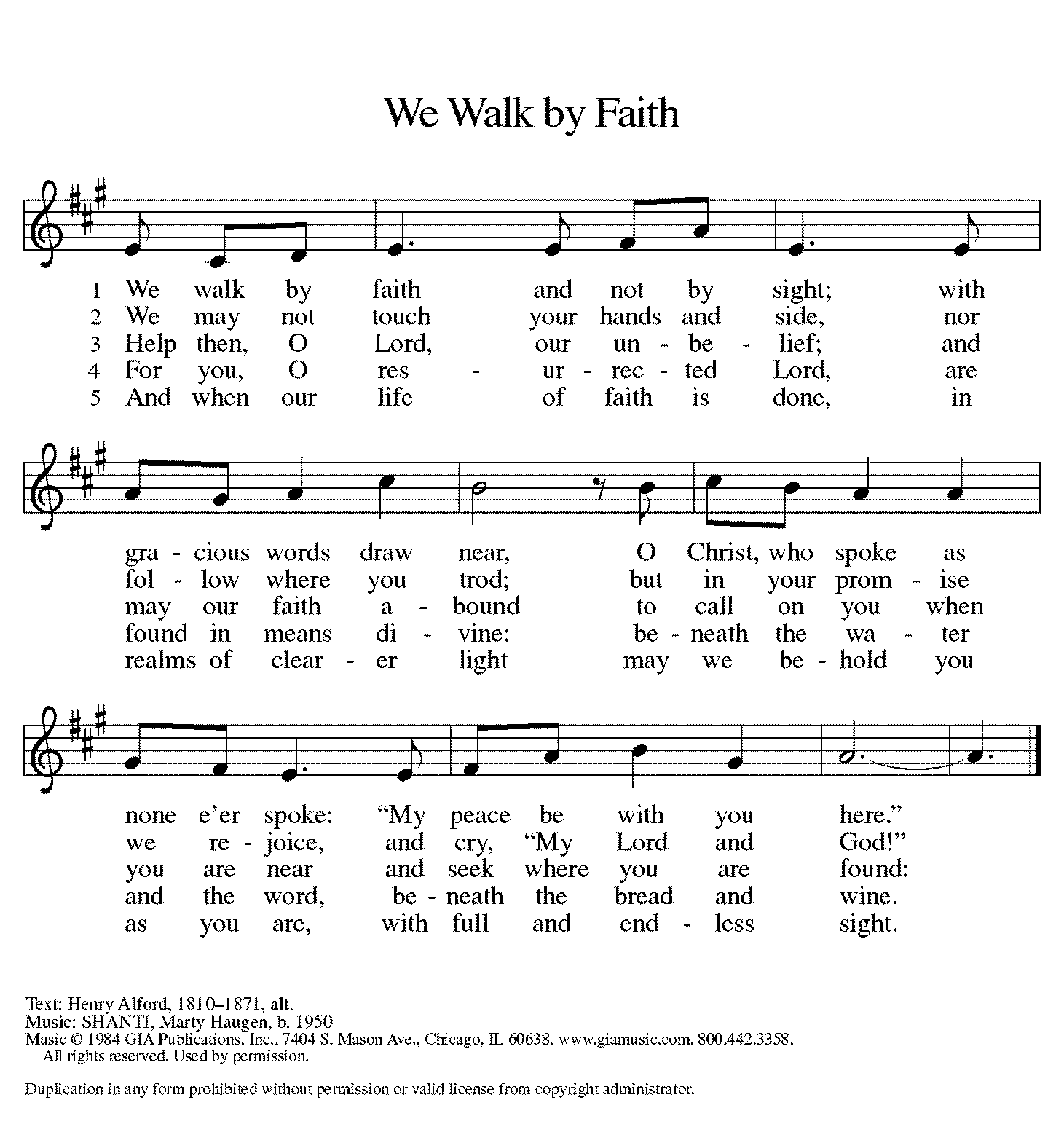 *Sent to the WorldGo in peace, with Christ beside you. Thanks be to God.PostludeFrom Sundays and Seasons v.20190109.1233 Copyright © 2022 Augsburg Fortress. All rights reserved.Reprinted by permission under Augsburg Fortress Liturgies Annual License #30867.All rights reserved.  Reprinted under OneLicense.net #A-718333.Assisting in Worship TodayPastor	Rev. Melody EastmanMinister of Music	Bradford ThompsonMinistry Associate	Becky FicarellaAltar Care	Sue DavisonCrucifer	OpenLector	Susan JacobsonUshers	Jeff Nelson, OpenZoom	Mark Hamilton, Jon & Cathy MillevilleFellowship Hour	Linda BertaCurrent Prayer RequestsName	Relationship	Prayer For	Ray & Bette Dieter	Members	61st Anniversary 9/29Tim & Jean Derrico	Members	50th Anniversary 9/30Susan Yerger	Cousin of Bette Dieter	Healing & StrengthRich Davison	Member	Healing & StrengthDorothy Derrico	Member	Healing & StrengthBrittany Huizenga	Cousin of Cheryl Huizenga	Healing & StrengthDorothy Tracy	Member	Healing & StrengthNorma Petersen	Member	Healing & StrengthPrayers for our homebound Members		Carol Petersen, Norma PetersenWeekly AnnouncementsFaith Formation: Adult Faith 9:00-9:45:  We will start out the year with an opportunity to study/review/discuss one of our nation’s hottest   current topics: abortion. Over the first few weeks we’ll take a look at scripture passages relevant to the topic, the history of the Church’s stance on abortion, and the ELCA’s conversation and Social Statement. Depending on the interest of the group, we will follow this series with a look at the ELCA position on medical ethics.Children: Ages 2 up to 6th Grade9:00-9:15am:  Gathering and fellowship time in the Great Room on 2nd Floor with crafts and toys. Coffee and healthy morning snacks available for families as they drop off their students.9:20am: Group Prayer and Sending Song9:20-9:45am: Spark Preschool-Kindergarten Class stays with Mrs. Graf in the Great RoomShine 1st-6th Grade Class with Mrs. Drager in gym for Faith Formation and Bradford Thompson for Hand Chime RehearsalWe NEED parent, guardian, and member support of these students for each of these classes. We need at least one other adult to assist each class, each week. Please let Becky Ficarella know if you can help!The Community VBS Team sponsors “Soup-Tober” Food Drive for PADS in October! Our children learned all about Compassion for others during our fun week at Vacation Bible School this summer. To continue that important message, we plan to collect microwavable soups and Hormel microwave meals for our neighbors in PADS during the month of October. Please bring them to the display in the Narthex. Let’s show our kids how compassionate we can all be when we all come together to help!PADS:  Tuesday, October 4, 5:15pm at the Interim Housing Center.  Contact Joe or Donna Jacobo for more information.GraceGives goes to Panera in Wheaton on October 4Come support Grace Gives from 4p-8p at the Panera located at 167 Danada Square East in Wheaton on Tuesday, October 4th. Just be sure to mention Grace Gives and we will receive 20% back in contributions. Thanks for your support!Blood Drive:  Thursday, October 13, 2:30-7:00pm.  Sign up at Versiti Blood Center of Illinois - Donor PortalWorship Leader Training:  On Sunday, October 9 and 16 Grace will offer Worship Leader Training for Acolytes, Altar Care, and Lectors during Faith Formation at 9am.People of Grace meets Tuesday, October 18Come join us at Reserve 22 for fellowship and food! Members and friends of Grace are always welcome. Please RSVP with Jeff Nelson.Worship Assistants:  We are in need of people willing to serve as zoom tech, lector, cross-bearer, and communion assistant. We also need a minimum of two ushers for each week as we return to passing the offering plate in the pews. If you are able to help with carrying the cross and/or assisting with communion, please contact Susan Jacobson or the church office. Mark Drager schedules the ushers.  Mark Hamilton works with the zoom techs.  Thank you!Altar Flowers:  Would you like to place flowers on the altar to celebrate an event, or to honor and remember someone special, or just to make the altar look pretty? Sign up chart is in the Fellowship Room. They are $20 each (note new price) and can be ordered on the chart or by emailing or calling the church office. You may state the reason you are ordering them, which can be put in the bulletin. You can pay for the flowers along with your regular offering, just make a note indicating the Sunday you ordered them for.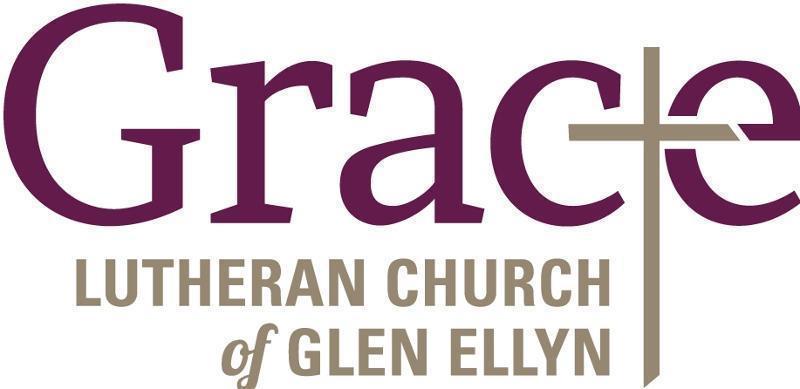 Every Member a Minister and Missionary!Phone:  630-469-1555	Emergency Pastoral Contact:  630-674-2887 info@graceglenellyn.org	www.graceglenellyn.orgPastorRev. Melody Eastman  	office ext. 14meastman@graceglenellyn.orgMinister of MusicBradford Thompson  	219-718-8879bradfordmthompson@gmail.comMinistry AssociateBecky Ficarella  	office ext. 17bficarella@graceglenellyn.org	Office Manager  Barbara Sudds  	office ext. 10bsudds@graceglenellyn.orgParish Counselor  Carole LoGalbo M.S., LCPC  	630-668-4594carolelogalbo@yahoo.com